 WNS Governors Register 2021/22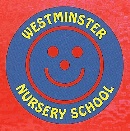 FIN – FINANCE COMMITTEE – CLERKED BY MR NEIL SMITH, ADMIN ASSISTANT			PREM – PREMISES COMMITTEE - CLERKED BY MR NEIL SMITH, ADMIN ASSISTANTCHAIR PERS – CHAIRS/PERSONNEL COMMITTEE - CLERKED BY MR NEIL SMITH, ADMIN ASSISTANT		CURR – CURRICULUM COMMITTEE - CLERKED BY MR NEIL SMITH, ADMIN ASSISTANTFGB – FULL GOVERNING BODY – CLERKED BY CHESHIRE EAST GOVERNANCEAUTUMN TERM 2021AUTUMN TERM 2021AUTUMN TERM 2021AUTUMN TERM 2021AUTUMN TERM 2021SPRING TERM 2022SPRING TERM 2022SPRING TERM 2022SPRING TERM 2022SPRING TERM 2022SPRING TERM 2022SUMMER TERM 2022SUMMER TERM 2022SUMMER TERM 2022SUMMER TERM 2022SUMMER TERM 2022SUMMER TERM 2022SUMMER TERM 2022SUMMER TERM 2022PREM11.10.21CURR20.10.21CHAIR20.10.21FIN8.11.21FGB17.11.21CHAIRPERS 12.1.22CURR12.1.22PREM7.2.22FIN9.3.22FGB16.3.22CURR27.4.22CHAIR27.4.22PREM9.5.22FIN4.7.22CURR13.7.22CHAIRS13.7.22FGB14.7.22Mrs Donna Reed (Chair)Mrs Dawn Clark(V Chair)APOLMrs Elizabeth HulseMrs Emma ConnorMrs Elizabeth AustinAPOLMrs Linda BuchananAPOLMrs Lettitia WoolleyxMrs Shakie KhatunAPOLAPOLMr NathanTiceAPOLXAPOLMr Connor NaismithMr Neil SmithAPOLAPOL